  10.03.2018г. в рамках недели технологии, которая проходила с 05.03.2018г. 10.03.2018г. был проведен праздник «Кулинарные потешки», состоящий из:Деление на две команды «Вытяни жетон»;Выбери капитана, придумай название и девиз;Отгадай загадки;Конкурс капитанов;Конкурс пословиц и поговорок;Отгадай тест;Конкурс мастериц; 1 место - команда «Пирожки» в составе: Бойко Ангелина;Гукалов Даниил;Полещук Антон;Карпович Екатерина;Бутачин Дамир;2 место - команда «Оладушки»:Ладнюк Анастасия;Прыгунков Даниил;Прыгунков Тимофей;Беззубец Никита;Данилова Мария.    Команды соревновались на равных. С небольшим преимуществом победу одержала команда «Пирожки».    По итогам конкурса команды были награждены грамотами и сладкими призами. Завершением конкурса стало общее чаепитие.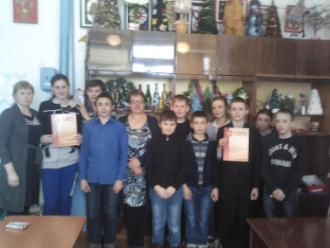 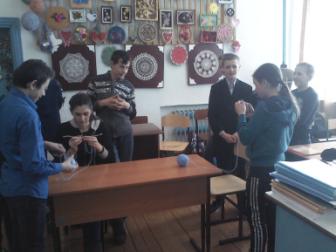 